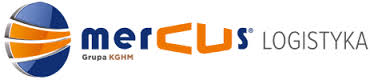 MERCUS Logistyka sp. z o.o.
59-101 Polkowice, ul. Kopalniana 11ogłasza II przetarg nieograniczony ustny na sprzedaż nieruchomości(prawo własności budynków wraz z prawem użytkowania wieczystego)I. Opis nieruchomości położonych w Głogowie, ul. Mickiewicza - Browarnej:1. Prawo użytkowania wieczystego nieruchomości, obejmującej: działkę gruntu o numerzeewidencyjnym 108 (o powierzchni 8 717 m2) obręb 1 Nadodrze wraz ze znajdującymi sięna jej terenie budynkami, położonej w Głogowie, 67-200 Głogów, ul. Mickiewicza 48a orazdziałkę gruntu o numerze ewidencyjnym 107(o powierzchni 992 m2) obręb 1 Nadodrze wrazze znajdującym się na jej terenie budynkiem, położonej w Głogowie, 67-200 Głogów,ul. Browarna.2. Prawo własności budynków usytuowanych na działce o numerze ewidencyjnym 108: halanapraw o kubaturze 4 772m3, warsztat napraw samochodów o kubaturze 421m3, wiatamagazynowa o kubaturze 848m3, garaże o kubaturze 427m3, budynek administracyjnosocjalny o kubaturze 1 069m3 oraz prawo własności budynków usytuowanych na działce107:budynek produkcyjny o powierzchni 292m2, biurowiec o powierzchni 33m2, budynekgospodarczy o powierzchni 5m2, budynek gospodarczy o powierzchni 19m2, budynekhandlowo-usługowy id. 1358, budynek handlowo-usługowy id. 1365 oraz urządzeń: wiatao powierzchni 4m2, wpisanych do księgi wieczystej nr: KW o nr LE1G/00025248/2 (działkanr 108) i KW o nr LE1G/00028879/5 (działka nr 107) prowadzonych przez Wydział KsiągWieczystych, Sądu Rejonowego w Głogowie. Nieruchomości stanowią własność SkarbuPaństwa (działka nr 108) i Gminy Miejskiej Głogów (działka nr 107) i pozostająw użytkowaniu wieczystym MERCUS Logistyka sp. z o.o., należącej do Grupy KapitałowejKGHM Polska Miedź S.A. Na terenie sprzedawanych nieruchomości prowadzona jest działalnośćprzez Najemców: T-MOBILE S.A. – maszt antenowy, umowa zawarta na czas oznaczony do 26 stycznia2026r., NETIA S.A. – kontener telekomunikacyjny, umowa zawarta na czas nieoznaczony. Przystępujący do przetargu akceptując jego warunki zobowiązuje się jednocześnie zwolnić Organizatora przetargu z odpowiedzialności z tytułu roszczeń odszkodowawczych, wynikających z art. 679 § 1 ustawy z dnia 23 kwietnia 1964 roku Kodeks cywilny (t.j. Dz. U. z 2022 r. poz. 1360 z późn. zm.) w przypadku wystąpienia z takimi roszczeniami przez najemcę lokalu, z którym stosunek najmu zawarty jest na czas oznaczony, oraz wyraża zgodę na zawarcie zobowiązania o powyższej treści w postanowieniach umowy przeniesienia własności przedmiotowej nieruchomości.Zgodnie z Uchwałą Nr XXI/295/2000 Rady Miejskiej w Głogowie z dnia 19 września 2000 r. w sprawie uchwalenia miejscowego planu zagospodarowania przestrzennego Śródmiejskich Terenów Nadodrzańskich w Głogowie, zmienioną Uchwałą Nr XXX/233/2020 Rady Miejskiej w Głogowie z dnia 29 września 2020 r., nieruchomość oznaczona jest symbolem 22PU,P,S-A dla których ustalono:1) Przeznaczenie terenu na usługi, produkcję, składy, administrację, handel,2) Dopuszcza się rozbudowę lub modernizację istniejących budynków,3) Ustala się wymóg dla inwestycji mogących pogorszyć stan środowiska wykonanieoceny oddziaływania inwestycji na środowisko,4) Ustala się obowiązek lokalizacji miejsc parkingowych na terenach własnych inwestora,5) Ustala się zakaz lokalizacji nowej zabudowy mieszkaniowej.Przedmiotowa nieruchomość nie jest obciążona ograniczonymi prawami rzeczowymi i nie ma przeszkód prawnych w rozporządzaniu nią.II. Cena wywoławcza nieruchomości: wynosi 6.500.000,00 zł (słownie: sześć milionów pięćset tysięcy złotych 00/100).III. Informacja o przetargu:1. Przetarg odbędzie się w dniu 22 sierpnia 2023r. o godz. 12.00 w Polkowicach,w siedzibie Spółki, ul. Kopalniana 11 (Sala nr 12).2. Warunkiem przystąpienia do przetargu jest wniesienie wadium oraz złożeniepisemnego oświadczenia o akceptacji „Warunków przetargu” wraz z wymaganymiw „Warunkach przetargu” dokumentami. Warunki przetargu i oświadczenie dostępnepo zgłoszeniu na adres e-mail: ryszard.walacik@mercus.com.pl3. Oświadczenie i dokumenty określone w pkt 2 należy złożyć w terminie 2-wóch dni roboczychprzed ogłoszoną datą przetargu w siedzibie Mercus Logistyka, 59-101 Polkowice,ul. Kopalniana 11, pokój Registratury, w zamkniętej kopercie z dopiskiem: „Oświadczeniedo Przetargu - Sprzedaż Nieruchomości w Głogowie, ul. Mickiewicza-Browarna”.00/100) płatne przelewem nie później niż w terminie 2-wóch dni roboczych przed ogłoszoną datą przetargu na konto MERCUS Logistyka Sp. z o.o. nr 53 1090 2109 0000 0001 1065 5910. Za termin wniesienia wadium uważa się dzień wpływu wadium na powyższe konto.2. Przelew bezwzględnie należy opisać: „Wadium do sprzedaży nieruchomościw Głogowie, ul. Mickiewicza-Browarna– MERCUS Logistyka”.3. Sprzedający nie wyraża zgody na wpłatę wadium w formie gotówkowej.4. Wpłacone wadium:a) nie podlega zwrotowi w razie uchylenia się osoby, która przetarg wygrała, od zawarciaumowy notarialnej sprzedaży.b) złożone przez nabywcę zostanie zaliczone na poczet ceny nabycia.c) złożone przez pozostałych uczestników przetargu podlega zwrotowi w ciągu 7 dni od datyzatwierdzenia Protokołu z przetargu, pod warunkiem uprzedniego złożenia przezuczestników prawidłowo wypełnionej Instrukcji płatniczej zwrotu wadium.d) nie podlega oprocentowaniu.IV. Informacja o umowie sprzedaży:1. O terminie zawarcia umowy, w formie aktu notarialnego, wygrywający przetarg powiadomionyzostanie na piśmie. Kancelaria notarialna, w której dojdzie do podpisania aktu zostaniewybrana jednostronnie przez Sprzedającego.2. Koszty związane ze sporządzeniem umowy notarialnej w tym podatku od czynnościcywilnoprawnych PCC oraz ujawnieniem w księdze wieczystej ponosi nabywca.3. Protokolarne przekazanie przedmiotu umowy nastąpi w dniu podpisania aktunotarialnego lub w innym uzgodnionym terminie po zaksięgowaniu środkówwpłaconych przez nabywcę na rachunku bankowym Mercus Logistyka sp. z o.o.4. Warunkiem zawarcia umowy sprzedaży prawa użytkowania wieczystego oraz prawawłasności budynków będzie uzyskanie zgody Zgromadzenia Wspólników MERCUSLogistyka Sp. z o.o. na zbycie nieruchomości na podstawie przeprowadzonegopostępowania przetargowego.V. Informacje dodatkowe:1. MERCUS Logistyka sp. z o.o. zastrzega sobie prawo zamknięcia (odwołania)przetargu bez podania przyczyny, na każdym etapie postępowania.2. Postępowanie przetargowe nie podlega przepisom ustawy z dnia 11.09.2019 r.– PrawoZamówień Publicznych.3. Uczestnik ponosi wszelkie koszty związane z uczestnictwem w przetargunieograniczonym, w tym koszty złożenia i przygotowania oferty, niezależnie od wynikupostępowania.4. Nieruchomość można oglądać w dni robocze w godzinach od 9.00 do 13.00 po uzgodnieniu znastępującymi pracownikami MERCUS Logistyka Sp. z o.o.; Ryszard Walacik – Koordynatords. Nieruchomości Komercyjnych, tel. 722 241 704.Wszelkich informacji dotyczących przetargu udziela Ryszard Walacik – Koordynator ds. Nieruchomości Komercyjnych, telefon: 722 241 704, e-mail: ryszard.walacik@mercus.com.pl.IV. Informacja o wadium:1. Wadium w wysokości 325.000,00 zł (słownie: trzysta dwadzieścia pięć tysięcy złotych